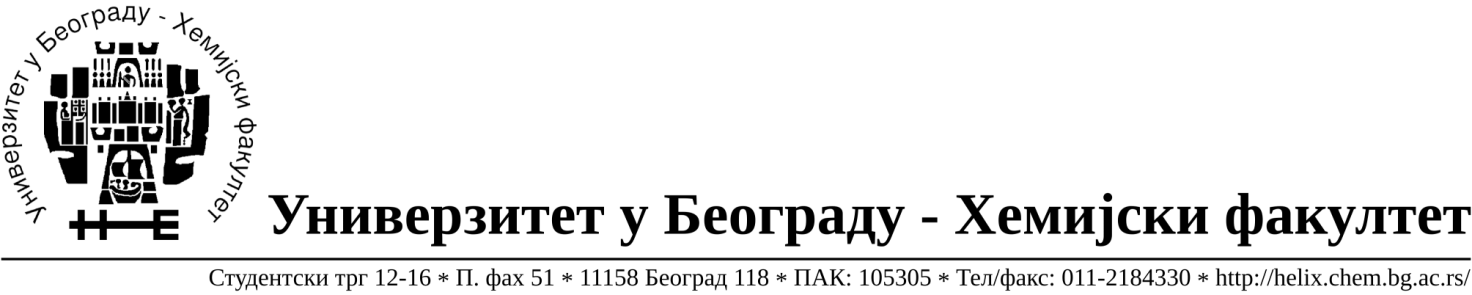 Na zahtev(pitanje)potencijalnih ponuđača, ovim putem dostavljamo tražena pojašnjenja ( odgovor) u vezi JNMV 11/13 materijal za nauku (hemikalije) Pitanje:  Partija 19 –  Da li je tolerabilan sastav storage buffer-a za EcoRI enzim, koji sadrži 5 mM KPO4  I 0.1 mM EDTA  dok se u ostalim komponentanama se ne razlikuje od traženog?Odgovor: NePitanje:  Partija 20 – Da li je tolerabilan sastav storage buffer-a koji sadrži 10mM Tris-HCl (pH 7.4 )?Odgovor: NePitanje:  Partija 104 – Da li je moguće ponuditi rekombinantni TNFα iz izvora : Streptomyces lividans?Odgovor: Ovaj proizvod je moguće ponuditi ukoliko postoje nedvosmisleni dokazi da se on može koristiti kao standard u ELISA testu u kome se antitelo koje produkuje pacovski klon 6B8 koristi kao "hvatajuće" (engl. capture), a antitelo koje produkuje pacovski klon MP6-XT22 kao detektujuće.Pitanje:  Partija 105- Da li je moguće ponuditi FITC anti mouse CD44, sa 0.05% natrijum azidom kao konzervansom?Odgovor: Ukoliko su svi ostali zahtevi iz specifikacije zadovoljeni moguće je ponuditi ovaj proizvodPitanje:  Partija 107 – Da li je tolerabilan pH 5.9?Odgovor: NePitanje:  Partija 166-  Da li je tolerabilna čistoća 99.5%?Odgovor: NePitanje:  STAVKA BROJ 121-DIMETHYLALUMINUM CHLORIDE CAS 1184-58-3Posto Ni jedan od proizvodjaca nema u ponudi 0.9M u hexanu,Da li je moguce ponuditi 0.9M u heptanuOdgovor: NeU Beogradu, 10.10.2013.